ZÁKLADNÍ ŠKOLA BŘEZNICE, příspěvková organizace	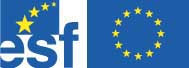 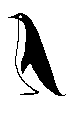 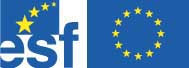 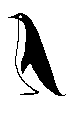 	tel. 318 682 165	Rožmitálská 419		fax 318 683 608	262 72 Březnice	e-mail: skola@zsbreznice.czŽáci ZŠ Březnice podporují sběrovými aktivitami chov tučňáků v ZOO Praha, v ZOO Plzeň a Ochranu fauny České republikyPokyn ředitele k úpravě organizace výuky V souladu s ustanovením § 1 odst. 5 č. 256/2012 Sb., kterou se mění vyhláška č. 48/2005 Sb., o základním vzdělávání a některých náležitostech plnění povinné školní docházky, ve znění vyhlášky č. 454/2006 Sb., jsem rozhodl o úpravě organizace výuky na II. stupni Základní školy Březnice. Tato úprava se týká zkrácení původně desetiminutových přestávek mezi šestou a sedmou vyučovací hodinou (13:30 – 13:40) a sedmou a osmou vyučovací hodinou (14:25 – 14:35) nově na pětiminutové (13:30 – 13:35 a 14:20 – 14:25). Tímto současně upravuji přestávku mezi dopoledním a odpoledním vyučování na druhém stupni (12:35 – 13:35) zkrácením původně padesáti-pěti minutové na padesátiminutovou (13:35 – 14:20). Odpolední vyučování žáků bude nově ukončeno v 15:10. Důvodem je návaznost spojů na školní vyučování žáků ZŠ Březnice. Tento pokyn vstupuje v platnost ke dni 20. 9. 2012.																											……………………………..  																															 ředitel školy            V Březnici dne 10. 9. 2012